EXTENDED ESSAY IN CHEMISTRY HLRelease of quercetin from Fe3O4 mesoporous magnetite nanoparticles (MMNPs) using external magnetic fieldsRESEARCH QUESTIONHow does the increase of the frequency of applied external magnetic fields increase quercetin release from the mesoporous magnetite nanoparticles, when using magnetic field system containing permanent magnet and solenoid with perm alloy core, connected to signal generator alternating current of 100 mA?WORD COUNT: 3998Examination session: May 2019CONTENTSINTRODUCTIONFlavonoids are a broad class of polyphenolic biomolecules, with numerous hydroxyl groups, found in a variety of fruits and vegetables. They exert various biological activities including anticarcinogenic1,  anti-•inflammatory2 and,  antibacterial  activity3.  Presumably  they  possess remarkable therapeutic potential in preventing the onset and progression of Alzheimer's disease and in promoting cognitive performance4.The use of flavonoids has been limited due to their poor water solubility (high hydrophobicity)	and	chemical	instability	under	physiological conditions(temperature,light,pH)5. Within this work, I will investigate “How does the increase of the frequency of applied external magnetic fields increase quercetin release from the mesoporous magnetite nanoparticles, when using magnetic field system containing permanent magnet and solenoid with perm alloy core, connected to signal generator alternating current of 100 mA?“ Quercetin(Figure.1), a flavonoid from the1 I. L. Martins, C. Charneira, V. Gandin, J. L. Ferreira da Silva, G. C. Justino, J. P. Telo, A. J. Vieira, C. Marzano,A. M. Antunes, Selenium-•containing  chrysin  and  quercetin  derivatives: attractive scaffolds for cancer therapy, Medic. Chem. 58 (2015) 4250–4265.2 M.  M.  Li, X. Q. Su, J. Sun, Y. F. Gu, Z. Huang, K. W. Zeng,  Anti-•inflammatory ursane-• and oleanane-•type triterpenoids from Vitex negundo var. cannabifolia. J.Natural Produc. 77 (2014) 2248–2254.3 R. Hendra, S. Ahmad, A. Sukari, M. Y. Shukor, E. Oskoueian, Flavonoid Analyses and Antimicrobial Activity of Various Parts of Phaleria macrocarpa (Scheff.) Boerl Fruit, Int. J. Mol. Sci. 12 (2011) 3422-•3431.4 F. I. Baptista, A. G. Henriques, A. M. Silva, J. Wiltfang, O. A. da Cruz e Silva, Flavonoids as therapeutic compounds targeting key proteins involved in Alzheimer's disease, ACS Chem. Neurosci. 5 (2014) 83-•92.5 H. Pool, D. Quintanar, J. D. Figueroa, C. M. Mano, J. E. H. Bechara, L. A. Godınez, S. Mendoza, Antioxidant Effects of Quercetin and Catechin Encapsulated into PLGA Nanoparticles, J. Nanomater. 2012 (2012) 1-•12.subgroup of flavonols6 was investigated. Literature shows that upon therapeutic intervention with quercetin, significant neuroprotection and neuronal recovery can be achieved7.A promising way to deliver poorly soluble drugs or other bioactive molecules is their incorporation within nanoparticles(NPs)8. Among different NPs, biodegradable NPs are gaining increased attention for their ability to serve as viable nanocarriers for site specific delivery of drugs within the body. They offer enhanced biocompatibility and convenient release profiles for a number of drugs, vaccines and biomolecules9.However, lately biodegradable mesoporous NPs emerge as the ones having ideal properties for designed   delivery   system:   effectively   controlled   particle   size   and   surface   chemistry;; enhanced permeation,flexibility,solubility and release of therapeutically active agents10. Due to their large active surface area and high pore volume, they can host diverse molecules and as result    have    the    highest	drug-•loading   efficiency11.   They   can   provide   excellent physico-•chemical  protection  from  their  degradation  in  physiological  conditions,  like during endogenic enzymatic activities12.6 M. Jazvinšćak Jembrek, L. Vuković, J. Puhović, J. Erhardt, N. Oršolić, Neuroprotective effect of quercetin against hydrogen peroxide-•induced oxidative injury in P19 neurons J. Mol. Neurosci. 47 (2012) 286-•299.7 ibid.8  A.   Baezaab,   M.   Colillaab,M.   Vallet-•Regí,   Advances   in   mesoporous   silica   nanoparticles   for   targeted stimuli-•responsive drug delivery, Expert Opin. Drug Deliver. 12 (2015) 319-•337.9 A. Mahapatro, D. K. Singh, Biodegradable nanoparticles are excellent vehicle for site directed in-•vivo delivery of drugs and vaccines, J. Nanobiotechn. 55 (2011) 1-•11.10 D. Bennet, S. Kim, Nanotechnology and Nanomaterials in: Ali Demir Sezer "Application of Nanotechnology in Drug Delivery", 2014.11 N. Han, Y. Wang, J. Bai, J. Liu, Y. Wang, Y. Gao, T. Jiang, W. Kang, S. Wang, Facile synthesis of the lipid bilayer coated mesoporous silica nanocomposites and their application in drug delivery, Micropor. Mesopor. Mater. 219 (2016) 209-•218.12 ibid.As a control of their beneficial and superior flavonoid loading efficiency, Fe3O4 magnetic mesoporous nanoparticles(MMNPs) were used as responsive drug carriers to specific stimuli, such as magnetic fields to release and/or deliver drugs in a therapeutically desirable manner13. Iron oxides are widespread in nature and can be synthesized in the laboratory.Eight iron oxides are known14, and among these, magnetite(Fe3O4) is a promising candidate. Fe3O4(Figure.2) has the face centered cubic spinel structure, based on 32O2 − ions. Fe3O4 differs from most other iron oxides in composition containing both divalent and trivalent iron. Fe3O4 has a cubic inverse structure that consists of a cubic close packed array of oxide ions, where all of the Fe2+ ions occupy half of the octahedral sites while the Fe3+ are split across the octahedral and the tetrahedral sites. In stoichiometric magnetite, the ratio is equal to Fe2+/Fe3+=0.5.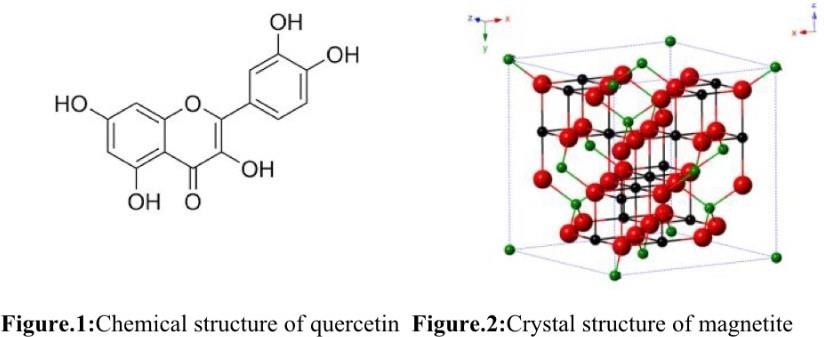 13 X. Z. Zhang, D. Q. Wu, C. C. Chu, Synthesis, characterization and controlled drug release of thermosensitive IPN-•PNIPAAm hydrogels Biomaterials 25 (2004) 3793-•3785.14 R. M. Cornell and U. Schwertmann, The Iron Oixdes: Structures, Properties, Reactions, Occurences and Used, Weinheim: Wiley, 1996, New York.Fe3O4 exhibits ferromagnetism at room temperature, with the saturation magnetization reaching to 92emug−1.15MMNPs become superparamagnetic at room temperature when the size of crystallites within NPs is below 15nm. However, a common phenomenon observed among superparamagnetic NPs is aggregation. Therefore, it is crucial to develop a proper protection strategy to chemically stabilize bare MMNPs against aggregation during their application. For biomedical applications, it is necessary to synthesize MMNPs that are dispersible in most biological media. Functionalization by polymer provides high colloid stability, and plays a signiﬁcant role in their bio-•distribution16. A large number of natural and synthetic biodegradable polymers is used as functionalized material of MMNPs, but here polyethylene glycol(PEG)400017 was used.The most decisive magnetic properties are responsiveness to outer magnetic ﬁeld and magnetization, which is usually obtained from the measured hysteresis loops18(M–H) and zero-•ﬁeld cooled/ﬁeld cooled(ZFC/FC, M–T) curves. The saturation  magnetization(Ms), can be determined from the hysteresis loops. In the case of superparamagnetic MMNPs, the M–H curve does not show hysteresis, and the forward and backward magnetization curves overlap.1915 M. Yamaura, R. L. Camilo, L. C. Sampaio, M. A. Macedo, M. Nakamura, H. E. Toma, Preparation and characterization of (3-•aminopropyl) triethoxysilane-•coatedmagnetite nanoparticles J. Magn. Magn. Mater. 279 (2004) 210.16 X. Q. Yang, J.J. Grailer, I. J. Rowland, A. Javadi, S. A. Hurley, D. A. Steeber, S. Q. Gong, Multifunctional SPIO/DOX-•loaded wormlike polymer vesicles for cancer therapy and MR imaging Biomater. 31 (2010) 9065.17 A. J. Cole, A. E. David, J. Wang, C. J. Galbán, V. C. Yang, Magnetic brain tumor targeting and biodistribution of  long-•circulating  PEG-•modiﬁed,  cross-•linked  starch-•coated  iron  oxide  nanoparticles  Biomater.  32  (2011) 6291.18 hysteresis loop-• a four quadrant B-•H graph where hysteresis loss, coercive force and retentively of s magnetic material  are  obtained  -• “Hysteresis Loop”. 24th February 2012. https://www.electrical4u.com/hysteresis-•loop/. 20th June 2018.19 W. Wu, X. H. Xiao, S. F. Zhang, H. Li, X. D. Zhou, C. Z. Jiang, One-•pot reaction and subsequent annealing to synthesis hollow spherical magnetite and maghemite Nanocages, Nanoscale Res. Lett. 4 (2009) 926.An external magnetic ﬁeld causes reorientation of moments of individual particle along the applied ﬁeld at low temperatures. By applying an external alternating magnetic ﬁeld, reorientation of the nanoparticles and increase of precession of the nanoparticles appear causing increase in drug release from nanoparticles20. The dependent variable is amount of quercetin released, the independent frequency of applied external magnetic fields and the controlled ones are time,temperature,pressure,magnet type,solenoid type,permanent magnetic field,current of 100mA, measuring devices, apparatus, reactants(concentration,volume and mass of reactants:PEG4000,PBS,EtOH,quercetin,NH4Ac,FeCl3×6H2O,ethylene glycol).HYPOTHESIS:Applied external magnetic fields(permanent&alternating) will increase quercetin release from MMNPs depending on their response to an external magnetic ﬁeld.If a magnetic material is placed in a magnetic ﬁeld of strength H, the individual atomic moments in the material contribute to its overall response, the magnetic induction21:B = 0(H + M )where µ0 is permeability of free space, and the magnetization MM = m20 W. Wu, X. H. Xiao, F. Ren, S.F. Zhang, C. Z. Jiang, A comparative study of the magnetic behaviour of single and tubular clustered magnetite nanoparticles J. Low Temp. Phys. 168 (2012) 306.21 Q A Pankhurst1, J Connolly2, S K Jones3 and J Dobson, Applications of magnetic nanoparticles in biomedicine, J. Phys. D: Appl. Phys. 36 (2003) R167–R181.is the magnetic moment per unit volume, where m is the magnetic moment on a volume V of the material. All materials are magnetic to some extent, but their response depends on their atomic structure and temperature. The magnetization of materials depends on their volumetric magnetic susceptibility(χ) whereM = Hdescribes the magnetization induced in material by magnetic ﬁeld of strength H. Upon application of a magnetic ﬁeld, diamagnetic and paramagnetic materials develop negative and positive magnetization, respectively, which disappears upon removal of the ﬁeld. The susceptibility gives rise to the sigmoidal shape of the M–H curve, with M approaching a saturation of magnetization at large values of H. In ferromagnetic and ferrimagnetic materials, a hysteresis appears showing an irreversibility in the magnetization process, related to intrinsic effects. The anhysteretic but still sigmoidal M–H curve is observed by superparamagnetism. Therefore, the measurement of the M–H curve can prove the superparamagnetism of the materials.When a superparamagnetic is removed from a magnetic ﬁeld, its magnetization decreases back to zero due to the ambient thermal energy of its environment. This process corresponds either to the physical rotation of nanoparticles themselves(“Brownian rotation”), or rotation of atomic magnetic moments within each nanoparticle(“Neel relaxation”). The Brownian rotation causes the reorientation of nanoparticles which caused increase in drug release from nanoparticles22.In relation to the above-•described theory of   magnetization, I synthesized superparamagnetic mesoporous magnetite nanoparticles filled with quercetin. If the synthesized nanoparticles are superparamagnetic(which  will  be  checked  by  measuring  the  M-•H curve), the application of22 W. Wu, X. H. Xiao, F. Ren, S.F. Zhang, C. Z. Jiang, A comparative study of the magnetic behaviour of single and tubular clustered magnetite nanoparticles J. Low Temp. Phys. 168 (2012) 306.an external alternating magnetic field will cause rotation of the nanoparticles of the same frequency as the applied external magnetic field. As the frequency of the alternating field increases, the rotation of nanoparticles will increase. The rotation of nanoparticles should be sufficiently high to overcome the adhesion and/or electrostatic forces by which the quercetin is bound to the nanoparticle surface. This will result in increased quercetin release compared to its release without the applied external alternating magneticfield.METHODS23Synthesis and characterization of magnetic mesoporous nanoparticles(MMNPs)Synthesis of MMNPsModified solvothermal reaction was used for preparation of mesoporous magnetic nanoparticles24,25. 1.35g FeCl ×6H O, 3.85g of NH Ac, and 0.50g of PEG4000 Da were dissolvedin  70mL  of  ethylene  glycol.  The  mixture  was  placed  in  round  two-•necked  flask, volume 250mL  equipped  with  Graham  condenser  and  guard  tube(Figure.2-•partA).  Whole apparatus was  placed  on  a  hotplate-•stirrer  equipped  with  silicone  oil  bath.  The  mixture  was stirred vigorously for 1h at 160°C under the protection of N2 to form a homogeneous brownish solution and     then     transferred     into     a     Teflon-•lined     stainless-•steel autoclave(Figure.2-•partB) which was heated to 200°C and maintained for 16.5h. Then it was cooled to room temperature(Figure.2-•partC). The black MMNPs were then rinsed three times23 For all materials and apparatus used observe the list of materials and apparatus in Appendix 1.24 C: C. Wang, C. Multi-•Functional Thermosensitive Composite Microspheres with High Magnetic Susceptibility Based on Magnetite Colloidal Nanoparticle Clusters, Langmuir 26 (2010) 1674–1679.25 B. Luo, S. Xu, W. F. Ma, W. R. Wang, S. L. Wang, J. Guo, W. L. Yang, J. H. Hu, C. C. Wang, Fabrication of Magnetite Hollow Porous Nanocrystal Shells as Drug Carrier for Paclitaxel. J. Mater. Chem. 20 (2010) 7107–7113.with ethanol to remove solvent. The MMNPs were separated from the supernatant by using centrifuge during each rinsing step.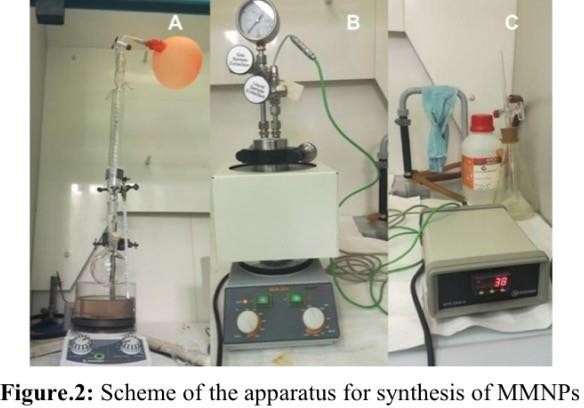 Characterization of MMNPsField emission scanning electron microscope(FE-•SEM)Field emission scanning electron microscope JSM-•7000F was used for observation of particle morphology.  The  FE-•SEM  was  connected  to  the  EDS/INCA350  energy  dispersive  X-•ray analyser for elemental analysis. Samples dispersed at an appropriate concentration were cast onto a glass sheet at room temperature and imaged.The MMNPs size distributionThe  size  distribution  was  determined  using  Image-•J  by  measuring  diameters  of  500  NPs based on FE-•SEM images and presented as a histogram of the nanoparticle diameters.X-•ray powder diffraction X-•ray diffraction(XRPD)XRPD   is   very   important   in   research   of   new   materials.   Here,   X-•ray   diffraction   in polycrystalline is used to determine crystalline size, crystal and amorphous material differentiation and to solve and crystallize the crystalline structure. In diffraction structural analysis,  monochromatic  x-•ray  radiation  with  small  wavelengths  is  used  in    range  from λ=0.05 to 0.25nm. Since the λ of X-•rays approximates the size of the atoms, this radiation is suitable for determining the structural arrangement of atoms and molecules of different materials. The position of the diffraction maximum is determined by crystal grating, size and form of the unit grid, and intensity of the diffraction peak atoms of the atom and their spatial deployment in the unit cell according to the requirements of the symmetry, i.e. the crystal structure. In addition to determining the position of diffraction lines that are directly related to size and shape of the unit grid, a lot of additional information is obtained from the data which affects intensity of the individual maximum lines. The structural features of prepared sample were studied and characterized  by  powdered  X-•ray  diffraction  at  room temperature using a Philips MPD 1880 diffractometer with monochromatic CuK a radiation (λ=0.1541nm). All samples were recorded at angle 2-•15 in  range of 10-•70° with a 0.02° step with a fixed time of 10s per step.Brunauer-•Emmett-•Teller(BET) analysis for MMNPs porosity determinationNitrogen adsorption-•desorption  measurements were performed on an ASAP2020 accelerated surface area analyser at 77K. Before measuring, samples were degassed in a vacuum at 120°C for at least 6h.Magnetic characterizationTo confirm the superparamagnetic property of synthesized MMNPs, magnetization measurements were performed. Magnetization of powder samples of MMNPs was measured with   a   MPMS-•5  commercial   magnetometer  equipped   with  a  superconducting  quantum interferometer device(SQUID). The measurements of samples were corrected by taking into account the ampoule and temperature independent contributions. In addition, the field dependence of the magnetization(M(H)), including magnetic hysteresis loops, was measured at temperature 290K in fields up to 10kOe.Fourier-•transform infrared spectroscopy(FTIR spectroscopy)FTIR spectroscopy is a technique used to obtain an infrared spectrum of a solid, liquid or gas. An FTIR   spectrometer   simultaneously   collects   high-•spectral-•resolution   data   over   a   wide spectral range. This confers a significant advantage over a dispersive spectrometer, which measures intensity over a narrow range of wavelengths26. FTIR spectroscopy is named for Fourier transform(mathematical process), required to convert raw data into the actual spectrum. FTIR spectra were measured on an ABB Bomem MB102 spectrometer, equipped with CsI optics and a DTGS detector. All spectra were collected with a nominal resolution of 4cm-•1 and 32 scans at 25°C. The samples were dried and mixed with KBr to be compressed to a plate for measurement.26 P. Atkins, L. Jones, L. Laverman, Chemical Principles, 6th Edition, W.H. Freeman and Company, 2013, New York, 105-•106.Zeta potential(ξ) of MMNPsThe zeta(ξ) potential of MMNPs was measured using a Zetasizer Nano ZS equipped with a green  laser(532nm)  using  the  M3-•PALS  technique.  All  measurements  were  conducted  at 25°C. Data processing was done by the Zetasizer software 6.32. Results are reported as an average value of 3 independent measurements.Release of quercetin with and without external magnetic fieldsThe magnetic field system was set up from permanent magnet(rare earth) and solenoid with perm alloy core at distance of approximately 7cm and connected to signal generator alternating current of 100mA(Figure.3). Among the two magnetic fields, a bottle with the sample was placed. Defining the Oxy plane as the surface of the liquid, the permanent field was along the Oz axis and the alternating field along the Ox axis. In all experiments weak fields were applied: the strength of the magnetic field was 0.19T. Quercetin tests the release kinetics under permanent and alternating magnetic field. Three series of measurements of 4h duration with the field having frequencies 0.1Hz, 1Hz and 10Hz and one without the field were performed.The release of quercetin from MMNPs(60mg) placed within Standard RC Membrane in 30mL mixture EtOH/PBS (vol.50/50) was quantified by UV absorption measurements (Bio spectrophotometer,10mm quartz cuvettes) of the supernatant solution (1.5mL) during 4h. Each aliquot of measured supernatant was replaced with same aliquot (1.5mL) of fresh mixture EtOH/PBS(vol.50/50) for maintaining the volume of the supernatant constant. Temperature in the measuring compartment was controlled and maintained at 25°C. The calibration curve was drawn by dissolving different amounts of quercetin in mixtureEtOH/PBS(vol.50/50)   and   after  filtration  of  supernatant  through  filter  (F2613-•3,  PTFE 0.45µm) measuring the peak maximum in the UV absorption spectra(λmax= 375nm for quercetin). The   linearity   of   calibration   was  found  to  be  valid  from  1×10-•6moldm-•3 to1×10-•4moldm-•3 with correlation coefficients for quercetin all approaching to 1.00.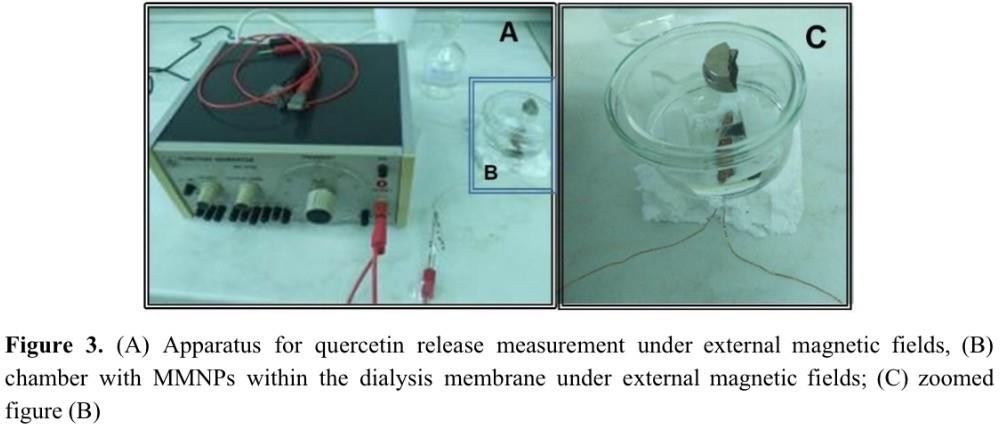 RESULTS AND DISCUSSIONSynthesis of MMNPsSolvothermal reaction was performed in the formation of submicrometer MMNPs to improve their effectiveness in drug loading and decrease costs. The Wang group described the solvothermal synthesis of magnetic clusters stabilized with poly-•(acrylic acid)(PAA) which is very expensive27. Magnetic clusters with high magnetization that are able to host hydrophobic therapeutic quercetin were obtained. Therefore, this procedure was improved by replacing the PGA  stabilizer  with  biodegradable  PEG-•4000,  thus  improving  biocompatibility,decreasing27 B. Luo, S. Xu, A. Luo, W. R. Wang, S. L. Wang, J. Guo, Y. Lin, D. Y. Zhao, Mesoporous Biocompatible and Acid-•Degradable Magnetic Colloidal Nanocrystal Clusters with Sustainable Stability and High Hydrophobic Drug Loading Capacity, ACS Nano 5 (2011) 1428–1435.the costs of synthesis of MMNPs,and extending their application to hydrophobic drugs. The proposed mechanism of the synthesized MMNPs is shown on Figure.4.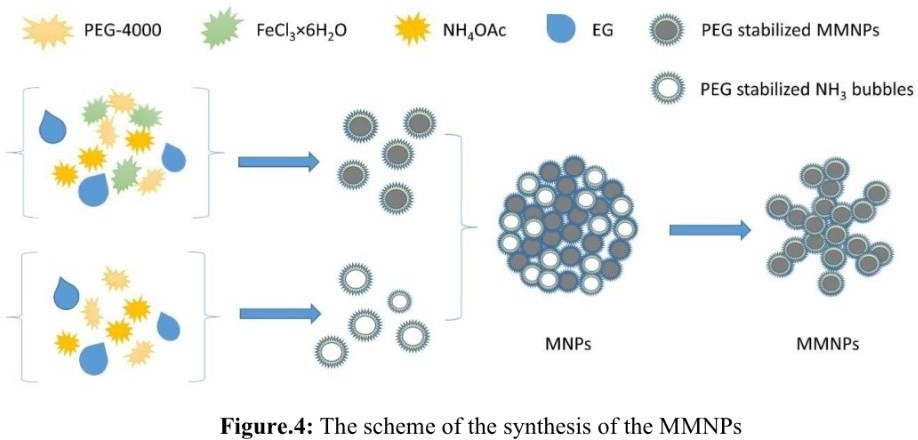 Characterization of synthesized MMNPsField emission scanning electron microscope(FE-•SEM) and size distributionAs shown in Figure.4.(scheme of synthesis process) and Figure.5(representative SEM image), the mesoporous MMNPs consisting of primary Fe3O4 nanocrystals are almost uniform both in size and shape. The size distribution of synthesized MMNPs showed their mean size of 58nm with standard deviation of 18nm(Figure.6). 2828 For the frequency table observe Table.2 Appendix 2, and for the standard deviation, highest and lowest diameters as well as mean observe Appendix 2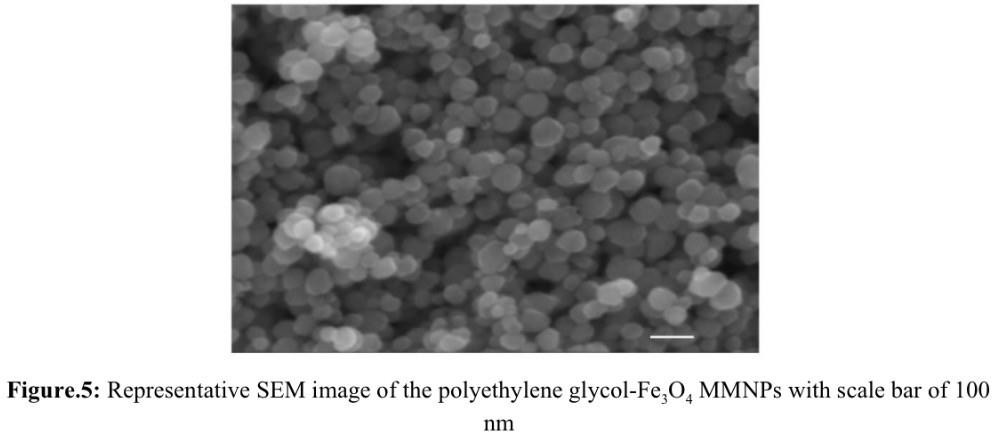 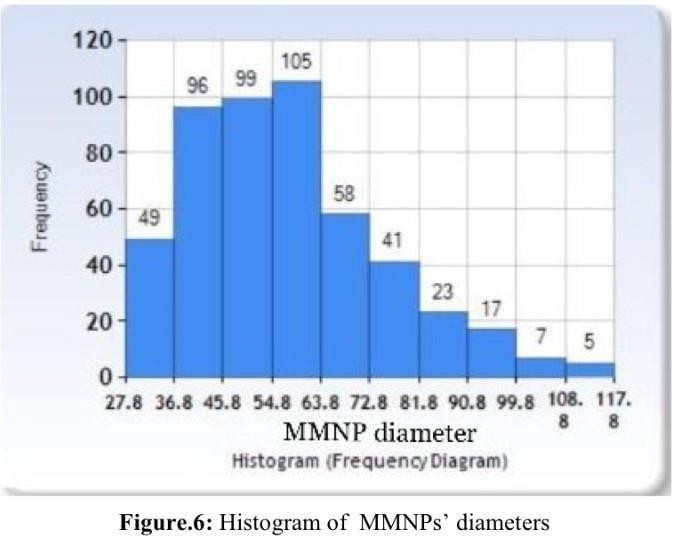 X-•ray powder diffraction X-•ray diffraction(XRPD)The  powder  X-•ray  diffraction(XRD)  patterns  of  the  as-•prepared MMNPs(Figure.7) showedthat all diffraction peaks can be well indexed to the magnetic cubic structure of Fe3O4 29exhibiting many magnetite nanocrystals whose sizes are around 35nm.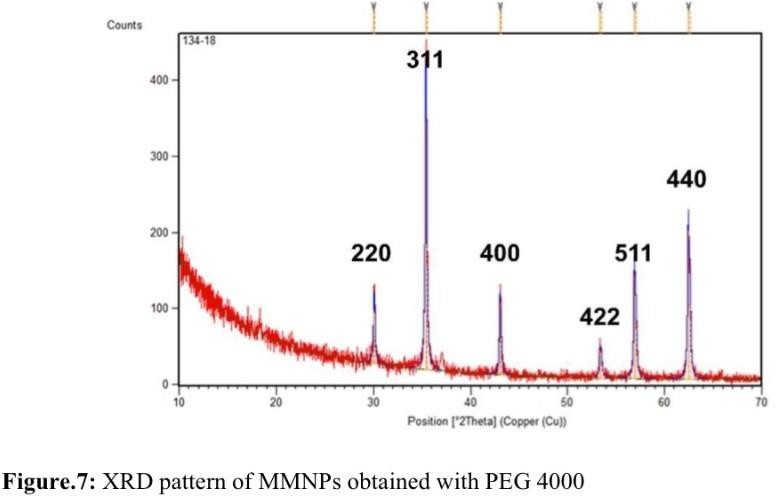 Brunauer-•Emmett-•Teller(BET) analysis for MMNPs porosity determinationNitrogen   adsorption-•desorption   isotherms   of   MMNPs   obtained   with   500mg   of   PEG confirmed their mesoporosity. The BET surface area, pore size and total pore volume are calculated  to  be 16.69m2 g-•1, 25.93nm and 0.106cm3g-•1, respectively, strongly supporting the fact that the MMNPs have mesoporous structure.3029 P. Kumar, C. Joshi, A. Barras, B. Sieber, A. Addad, L. Boussekey, S. Szunerits, R. Boukherroub, S. L. Jain, Core–shell structured reduced graphene oxide wrapped magnetically separable rGO@CuZnO@Fe3O4 microspheres as superior photocatalyst for CO2 reduction under visible light, Appl. Catal. B 205 (2017)  654-665.30 For experimental conditions performed under MMNPs observe Table.3 in Appendix 3Magnetic characterizationMagnetic characterization using a magnetometer at 290K indicated that the MMNPs synthesized with 500mg PEG have saturation magnetization value of 84.5emug-•1(Figure.8). Measurement of magnetisation of synthesized MMNPs confirmed their superparamagnetic properties,thus confirming their further application in release studies under applied magnetic fields.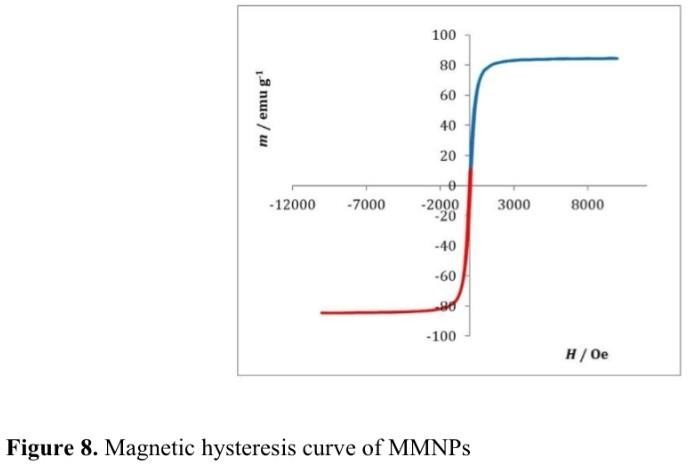 Loading of quercetin into MMNPsThe significant surface area, high pore volume and pore size of synthesized MMNPs ensure access to their potential to be promising drug delivery vehicles for quercetin. Loading of quercetin was performed in pure ethanol. 30mg MMNPs was added to 30mL quercetin saturated solution. The suspension of MMNPs are stirred for 24h to allow diffusion into pores. Quercetin loaded MMNPs were separated by applying centrifuge and dried in desiccator overnight. Successful loading of quercetin was conﬁrmed by UV/VIS spectroscopy, zeta potential measurements and FTIR spectroscopy.UV/VIS spectroscopyThe Beer-•Lambert law31is applied to determine the amount of quercetin loaded into MMNPs. UV/VIS spectroscopy was employed to directly measure quercetin concentration loss in pure EtOH supernatant above synthesized MMNPs measuring the absorbance at wavelength λ=375nm.   The Beer-•Lambert   law   is   the   linear   relationship   between   absorbance   and concentration of an absorbing species, written as:A = ɛbcwhere  A  is  measured  absorbance,ɛ( ) wavelength-•dependent molar absorptivity coefficient with units of M-•1cm-•1, b  path length, and c molar concentration.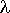 Compared with quercetin concentration supernatant before adding the synthesized MMNPS, the concentration loss was determined using calibration curve in pure EtOH(Figure.9). The coefficient of determination was 0.9978, and the determined molar absorption coefficient of quercetin at temperature 298K and λ(375nm) is 19131mol-•1Lcm-•1. The loading efficiency(LE)32, the ability of the material to entrap a certain active substance is defined as33:Loading efficiency (%)   = 100×mquercetin in MNNPs synthesized MMNPsUsing this equation, the LE was determined to be (32.47±17.28)%34independent experiments shown in Table.1.calculated from 831   “Beer-•Lambert	Law”.	http://life.nthu.edu.tw/~labcjw/BioPhyChem/Spectroscopy/beerslaw.htm,	16th November 2018.32 “Encapsulation efficiency”. Research Gate. https://www.researchgate.net/post/How_do_I_calculate_encapsulation_efficiency. 16th November,201833 Notes written during the stay at the Ruder Boskovic Institute (Information given by Suzana Segota and other fellows)34 The error is displayed as a standard deviation as to be more precise. “The advantage of using s to quote uncertainty in a result is that it has the same units as the experimental data.” “Chemistry Dictionary.” Chemicool, www.chemicool.com/definition/standard_deviation.html.This indicates a considerable amount of quercetin loaded into MMNPs, reﬂecting their potential as drug delivery carriers.Average loading ef f iciency = (32.47±17.28)% Table.1: Quercetin loadings and loading efficiency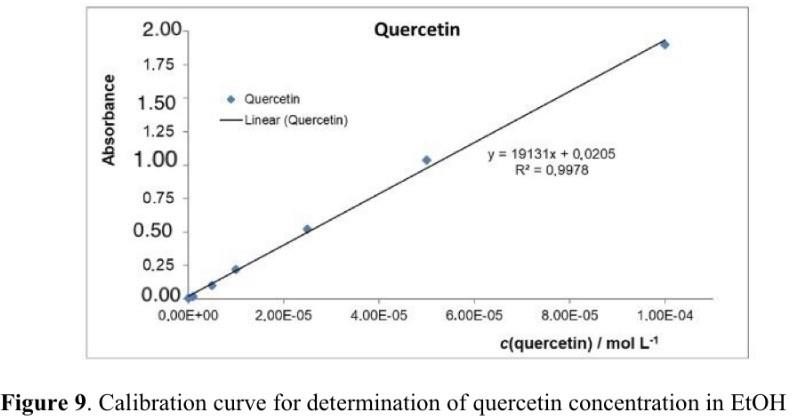 FTIR spectroscopySuccessful loading of quercetin was conﬁrmed by FTIR spectra(Figure.10). The PEG-•modiﬁed MMNPs  show  peak  at  1630cm-•1 that  may  indicate  the  existence  of  Fe–O stretching  and exhibit characteristic peak of magnetite at around 581cm-•1.35Band at 1100cm−1indicates the presence of PEG on MMNPs36. For quercetin loaded MMNPs, bands at 1278cm-•1 and 1179cm-•1 were attributable to the C–O stretching in the aryl ether ring and the C–O stretching in phenol37.35 M. Chirita, R. Banica, A. Ieta, I. Grozescu, uperparamagnetic Unusual Behavior of Micrometric Magnetite Monodisperse  Monocrystals  Synthesized  by  Fe-•EDTA  Thermal  Decomposition,  Particul.  Sci.  Technol.  30 (2012) 354–363.36 T. P. T. Dao, T. H. Nguyen, V. V. To, T. H. Ho, T. A. Nguyen, M. C. Dang, A new formulation of curcumin using poly(lactic-•co-•glycolic acid)—polyethylene glycol diblock copolymer as carrier material, Adv. Nat. Sci. Nanosci. Nanotechnol. 5 (2014) 035013-•035020.37 M. Catauro, F. Papale, F. Bollino, S. Piccolella, S. Marciano, P. Nocera, S. Paciﬁco, Silica/quercetin sol–gel hybrids as antioxidant dental implant materials, Sci. Technol. Adv. Mater. 16 (2015) 035001-•035012.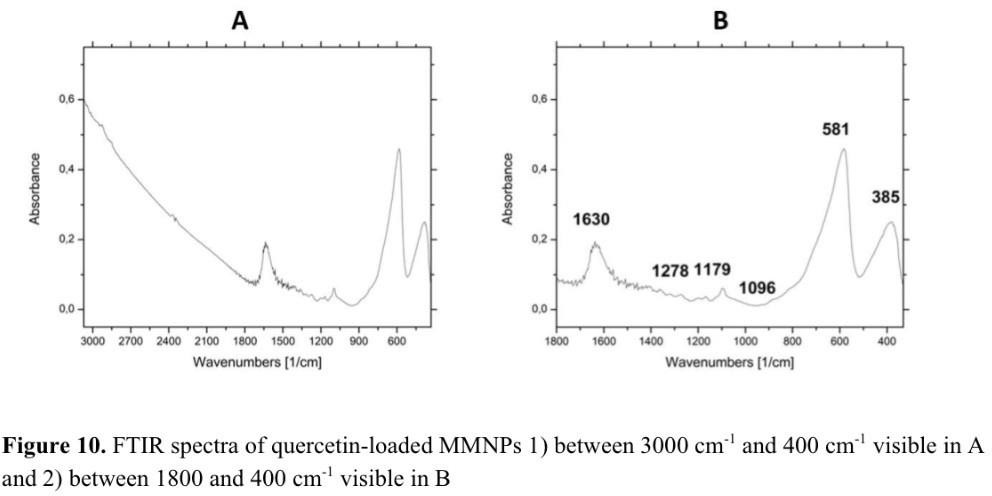 Zeta-•potential measurementsThe  zeta-•potential  measurements  for  MMNPs  in  mili-•Q  H2O  at  25  °C  showed  that  after loading    quercetin,    the    ξ-•potential    of    pure    Fe3O4  MMNPs    changes    from   negative, ξ=(−22.32±0.8)mV  (Fe3O4)  to  less  negative  ξ=(-•17±1)mV  (Fe3O4/quercetin).  The  surface charge  of  the  Fe3O4/quercetin  is  then  primarily  determined  by  the  OH-•groups  of  quercetincausing different charge potential relative to pure Fe3O4 MMNPs. The change in   ξ-•potential of MMNPs before and after their exposure to feeding solution confirms successful quercetin loading(Figure.11).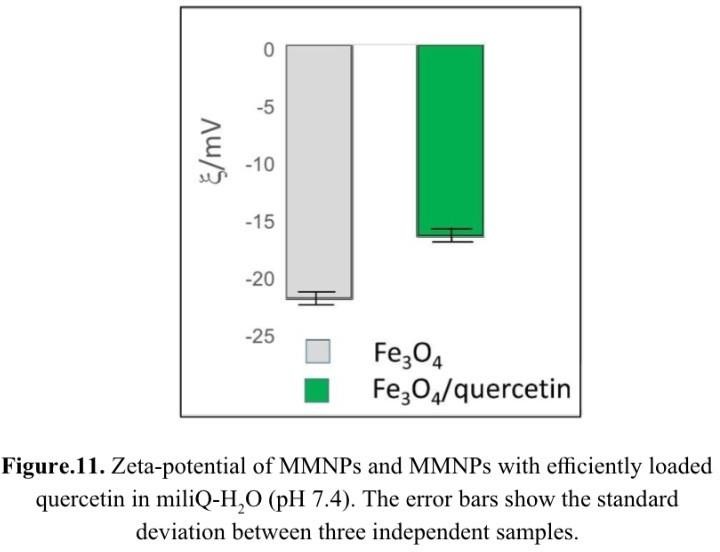 Release of quercetin with and without external magnetic fieldsQuercetin tests the release kinetics without and under an external stimulus in the form of combination of permanent(0.19T) and oscillating magnetic fields (0.1Hz,1Hz and 10Hz) of 4 hour duration. To determine the amount of quercetin released from MMNPs, UV/VIS spectroscopy was employed to directly measure quercetin concentration increase in supernatant mixture of phosphate buffer solution and ethanol(PBS/EtOH), volume fraction 50:50,  above   quercetin-•loaded   MMNPs   measuring   absorbance   at  wavelength  λ=375nm. Compared with quercetin concentration in supernatant in time intervals of 4h, quercetin concentration increase was determined using calibration curve in PBS/EtOH (vol.50/50) (Figure.12). The coefficient of determination was 0.9979, and the determined molar absorption coefficient of quercetin at temperature 298K and λ=375nm is 10889mol-•1Lcm-•1. In early stage of release, by applying alternating magnetic field 0.1Hz and 1Hz, the release of quercetin is very low and practically the same(1% after 4h). In early stage of release, a burstwas observed lasting first three hours without and by applying external stimulus in first 60min. After 120min release of quercetin reached slightly over 3% for both without external magnetic fields and for combination of permanent and alternating magnetic field of 10Hz. In last, the release was increased after 3h twofold(8%) in comparison to release without applied magnetic fields(4%)(Figure.13).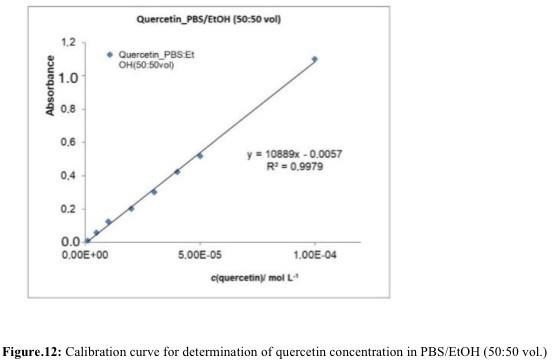 38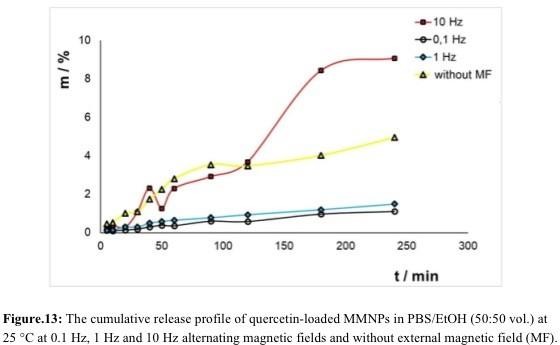 Even  very  low-•frequency  oscillating  fields  in  combination  with  permanent  magnetic  field 0.19T significantly influence the release profiles. Strength of the permanent magnetic field and frequency of the alternating field is related to the behaviour of MMNPs in viscous medium. MMNPs rotate because of the torque due to the alternating magnetic field. The overall effect is weakening of interparticle interactions due to now enlarged interparticle distances and quicker and smoother release of the quercetin molecules from the MMNPs’ interior. The rotation of the nanoparticles is supreme under relative strong permanent magnetic field of 0.19T. The final release kinetics depends on the contributions of two opposite effects. By combination of permanent magnetic field 0.19T, and alternation magnetic field of 10Hz, the release is increased, while the combinations of the same permanent magnetic field with two lower frequencies,the release kinetics were decreased. Therefore, it is demonstrated that by combining both permanent and alternating magnetic fields, fine tuning of quercetin release can be adjusted.38 For the results table look at Appendix 2.CONCLUSION AND EVALUATIONFrom the results, it was determined that the MMNPs consisting of the primary Fe3O4 nanocrystals are almost uniform in size and shape,showing size of (58±18)nm. The powder X-•ray  diffraction patterns of MMNPs confirmed the magnetic cubic structure of Fe3O4 exhibiting many magnetite nanocrystals with sizes around 35nm. Nitrogen adsorption-•desorption  isotherms  of MMNPs   confirmed   mesoporosity  of    MMNPs  revealing  the     16.69m2g-•1   surface     area, 25.93nm   pore   size   and   0.106cm3g-•1  total   pore   volume. Measurement  of  magnetisation of  MMNPs  showed  no  hysteresis  in  M-•H  curve  revealing saturation  magnetization  value of 84.5emug-•1 confirming their superparamagnetic properties and further application in release studies under applied magnetic fields.Loading  of  quercetin  in  MMNPs  was  conﬁrmed  by  UV/VIS  spectroscopy,  zeta-•potential measurements and FTIR. The loading efficiency is (32±17)% indicating that a considerable amount of quercetin was loaded into MMNPs. After loading with quercetin, zeta-•potential of pure Fe3O4 MMNPs changes from negative,ξ=(−22.32±0.8) mV (Fe3O4) to less negativeξ=(-•17±1) mV (Fe3O4/quercetin). The quercetin release kinetics without and under an external stimulus in the form of combination of permanent (0.19T) and oscillating magnetic fields (0.1Hz, 1Hz and 10Hz) of 4 hours’ duration were examined. By applying   alternatingmagnetic field 0.1Hz, 1Hz and 10Hz, release of quercetin is increased, but the release is lower and practically the same (1% after 4h) at frequencies of 0.1Hz and 1Hz than release without applied external stimulus. In contrast, by applying the alternating magnetic fields of 10Hz, in early stage of release, a burst was observed lasting first 3h without and by applying external stimulus in first 60 minutes. After 120min release of quercetin reached slightly over 3% for both without external magnetic fields and for combination of permanent  andalternating magnetic field of 10Hz. In last, the release was increased after 3h twofold(8%) in comparison to release without applied magnetic fields(4%). Only in the case of quercetin release with combination of alternating magnetic field of 10Hz and permanent magnetic field of 0.19T is the hypothesis of increasing quercetin release confirmed, but not at the two other frequencies of 0.1Hz and 1.0Hz. However, this indicates high potential of mesoporous materials as drug carriers since MMNPs posses high magnetization, narrow size distribution, high  loading efficiency and prominent biocompatibility. Fe3O4-•MMNPs could be considered as universal and stable drug delivery material particularly able to load and release with respectable	efficiency	quercetin	having	specific	physico-•chemical	and/or	structural properties. The alternating magnetic field is neither the single nor decisive factor in release kinetics of quercetin.The results of quercetin release from the MMNPs are in accordance with initial hypothesis. The deviations from expected results regarding quercetin release without applied alternating and permanent magnetic fields are not expected but the strength of the permanent magnetic field and frequency of the alternating field is certainly related to the behaviour of MMNPs in viscous medium. Diversely, the rotation of nanoparticles is supreme under relative strong permanent magnetic field of 0.19T. The final release kinetics thus depends on the contributions of two opposite effects.The reason for the deviation from hypothesis could lay in the synthesis of the MMNPs since it resulted in insufficient mass of MMNPs for all experiments at once, it was necessary to repeat the synthesis several times.Everything was performed in controlled conditions of temperature and pressure. Concentrations of all reactants were controlled. However, the synthesized MMNPs possessed chemical and structural properties that could vary. Besides, the performed experiment of therelease of quercetin from MMNPs took place in a chemistry laboratory that was  temperature-conditioned. The reaction system in which MMNPs were located was not thermally insulated and stabilized. Therefore, there is a possibility of discontinuing the release medium. It is possible to repair the experimental conditions so that only the release takes place under temperature strictly controlled conditions.An extension would include adding thermogravimetric analysis to the procedure and using other flavonoids, thus comparing the results.3939 View Appendix 3 for detailed extension.BIBLIOGRAPHYI. L. Martins, C. Charneira, V. Gandin, J. L. Ferreira da Silva, G. C. Justino, J. P. Telo, A. J. Vieira,   C.   Marzano,   A.   M.   Antunes,   Selenium-•containing   chrysin   and   quercetin derivatives: attractive scaffolds for cancer therapy, Medic. Chem. 58 (2015) 4250–4265.M.  M.  Li,  X. Q. Su, J. Sun, Y. F. Gu, Z. Huang, K. W. Zeng,  Anti-•inflammatory ursane-• and  oleanane-•type triterpenoids from Vitex negundo  var. cannabifolia. J.Natural Produc. 77 (2014) 2248–2254.R. Hendra, S. Ahmad, A. Sukari, M. Y. Shukor, E. Oskoueian, Flavonoid Analyses and Antimicrobial Activity of Various Parts of Phaleria macrocarpa (Scheff.) Boerl Fruit, Int. J. Mol. Sci. 12 (2011) 3422-•3431.F. I. Baptista, A. G. Henriques, A. M. Silva, J. Wiltfang, O. A. da Cruz e Silva, Flavonoids as therapeutic compounds targeting key proteins involved in Alzheimer's disease, ACS Chem. Neurosci. 5 (2014) 83-•92.H. Pool, D. Quintanar, J. D. Figueroa, C. M. Mano, J. E. H. Bechara, L. A. Godınez, S. Mendoza, Antioxidant Effects of Quercetin and Catechin Encapsulated into PLGA Nanoparticles, J. Nanomater. 2012 (2012) 1-•12.M. Jazvinšćak Jembrek, L. Vuković, J. Puhović, J. Erhardt, N. Oršolić, Neuroprotective effect of  quercetin  against  hydrogen  peroxide-•induced  oxidative  injury in P19 neurons J. Mol. Neurosci. 47 (2012) 286-•299.A. Baezaab, M. Colillaab,M. Vallet-•Regí, Advances in mesoporous silica nanoparticles for targeted stimuli-•responsive drug delivery, Expert Opin. Drug Deliver. 12 (2015) 319-•337.A. Mahapatro, D. K. Singh, Biodegradable nanoparticles are excellent vehicle for site directed in-•vivo delivery of drugs and vaccines, J. Nanobiotechn. 55 (2011) 1-•11.D. Bennet, S. Kim, Nanotechnology and Nanomaterials in: Ali Demir Sezer "Application of Nanotechnology in Drug Delivery", 2014.N. Han, Y. Wang, J. Bai, J. Liu, Y. Wang, Y. Gao, T. Jiang, W. Kang, S. Wang, Facile synthesis of the lipid bilayer coated mesoporous silica nanocomposites and their application in drug delivery, Micropor. Mesopor. Mater. 219 (2016) 209-•218.X. Z. Zhang, D. Q. Wu, C. C. Chu, Synthesis, characterization and controlled drug release of thermosensitive IPN-•PNIPAAm hydrogels Biomaterials 25 (2004) 3793-•3785.R. M. Cornell and U. Schwertmann, The Iron Oixdes: Structures, Properties, Reactions, Occurences and Used, Weinheim: Wiley, 1996, New York.M. Yamaura, R. L. Camilo, L. C. Sampaio, M. A. Macedo, M. Nakamura, H. E. Toma,Preparation and characterization of (3-•aminopropyl) triethoxysilane-•coated magnetite nanoparticles J. Magn. Magn. Mater. 279 (2004) 210.X. Q. Yang, J.J. Grailer, I. J. Rowland, A. Javadi, S. A. Hurley, D. A. Steeber, S. Q. Gong, Multifunctional  SPIO/DOX-•loaded  wormlike  polymer  vesicles  for  cancer  therapy  and MR imaging Biomater. 31 (2010) 9065.A. J. Cole, A. E. David, J. Wang, C. J. Galbán, V. C. Yang, Magnetic brain tumor targeting and    biodistribution    of    long-•circulating    PEG-•modiﬁed,    cross-•linked starch-•coated iron oxide nanoparticles Biomater. 32 (2011) 6291.W. Wu, X. H. Xiao, S. F. Zhang, H. Li, X. D. Zhou, C. Z. Jiang, One-•pot reaction and subsequent annealing to synthesis hollow spherical magnetite and maghemite Nanocages, Nanoscale Res. Lett. 4 (2009) 926.W. Wu, X. H. Xiao, F. Ren, S.F. Zhang, C. Z. Jiang, A comparative study of the magnetic behaviour of single and tubular clustered magnetite nanoparticles J. Low Temp. Phys. 168 (2012) 306.Q A Pankhurst1, J Connolly2, S K Jones3 and J Dobson, Applications of magnetic nanoparticles in biomedicine, J. Phys. D: Appl. Phys. 36 (2003) R167–R181.C: C. Wang, C. Multi-•Functional Thermosensitive Composite Microspheres with High Magnetic Susceptibility Based on Magnetite Colloidal Nanoparticle Clusters, Langmuir 26 (2010) 1674–1679.B. Luo, S. Xu, W. F. Ma, W. R. Wang, S. L. Wang, J. Guo, W. L. Yang, J. H. Hu, C. C. Wang, Fabrication of Magnetite Hollow Porous Nanocrystal Shells as Drug Carrier for Paclitaxel. J. Mater. Chem. 20 (2010) 7107–7113.P. Atkins, L. Jones, L. Laverman, Chemical Principles, 6th Edition, W.H. Freeman and Company, 2013, New York, 105-•106.B. Luo, S. Xu, A. Luo, W. R. Wang, S. L. Wang, J. Guo, Y. Lin, D. Y. Zhao, Mesoporous Biocompatible and Acid-•Degradable Magnetic Colloidal Nanocrystal Clusters with Sustainable Stability and High Hydrophobic Drug Loading Capacity, ACS Nano 5 (2011) 1428–1435.P. Kumar, C. Joshi, A. Barras, B. Sieber, A. Addad, L. Boussekey, S. Szunerits, R. Boukherroub, S. L. Jain, Core–shell structured reduced graphene oxide wrapped magnetically separable rGO@CuZnO@Fe3O4 microspheres as superior photocatalyst for CO2 reduction under visible light, Appl. Catal. B 205 (2017) 654-•665.“Beer-•Lambert Law”. http://life.nthu.edu.tw/~labcjw/BioPhyChem/Spectroscopy/beerslaw.htm, 16th November2018.“Encapsulation efficiency”. Research Gate.https://www.researchgate.net/post/How_do_I_calculate_encapsulation_efficiency. 16thNovember,2018M. Chirita, R. Banica, A. Ieta, I. Grozescu, uperparamagnetic Unusual Behavior of Micrometric Magnetite Monodisperse Monocrystals Synthesized by Fe-•EDTA Thermal Decomposition, Particul. Sci. Technol. 30 (2012) 354–363.T. P. T. Dao, T. H. Nguyen, V. V. To, T. H. Ho, T. A. Nguyen, M. C. Dang, A new formulation of curcumin using poly(lactic-•co-•glycolic acid)—polyethylene glycol diblock copolymer as carrier material, Adv. Nat. Sci. Nanosci. Nanotechnol. 5 (2014) 035013-•035020.M. Catauro, F. Papale, F. Bollino, S. Piccolella, S. Marciano, P. Nocera, S. Paciﬁco, Silica/quercetin sol–gel hybrids as antioxidant dental implant materials, Sci. Technol. Adv. Mater. 16 (2015) 035001-•035012.“Hysteresis Loop”. 24th February 2012. https://www.electrical4u.com/hysteresis-•loop/.20th June 2018.Notes written during the stay at the Ruder Boskovic Institute (Information given by Suzana Segota and other fellows)“Chemistry Dictionary.” Chemicool, www.chemicool.com/definition/standard_deviation.html.ACKNOWLEDGEMENTThis work has been performed under the supervision of Suzana Šegota and supported by the Croatian	Science	Foundation,	IP-•2016-•06-•8415,	to	SS;; http://www.hrzz.hr/default.aspx?id=47. 4040 For official letter written by external supervisor view Appendix.APPENDIX APPENDIX.1.LIST OF MATERIALS AND APPARATUSIn this work many apparatuses were required for the applied procedures in the previous section.Synthesis of MMNPsREAGENTS AND CHEMICALS REQUIRED:Ethanol, 98%, TTT d.o.o. Sveta Nedjelja, CroatiaIron(III) Chloride Hexahydrate, 97%, Alfa Easar, GermanyAmmonium acetate, ≥ 99 %, Fluka, SwitzerlandPEG -• Polyethylene glycol, 4000 Da, ≥ 99 %, Sigma Aldrich, USAEthylene glycol G.R., Lach-•ner, CzechiaSilicone oil, high temperature, Acros Organics France, 500 mLDeionized water (Milipore Q water)Characterization of MMNPsAPPARATUS REQUIRED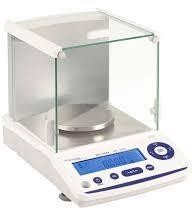 Analytical balance, Phoenix Instrument, Garbsen, Germany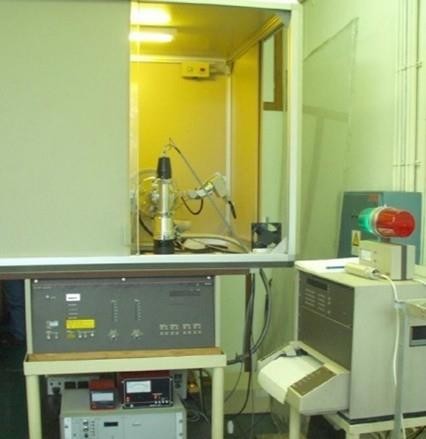 Philips MPD 1880 diffractometer with monochromatic CuK a radiation (λ  =  0.1541 nm)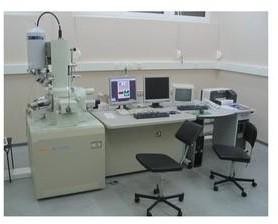 Field emission scanning electron microscope (FE-•SEM) JSM-•7000F (JEOL)ASAP2020 (Micromeritics, USA) accelerated surface area analyser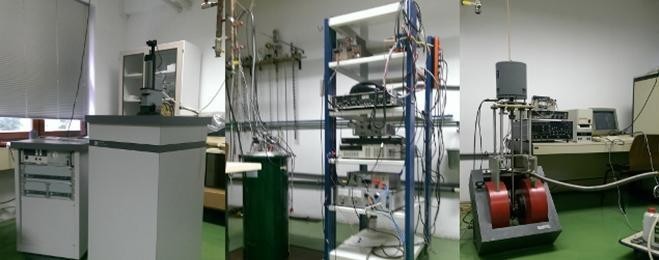 MPMS-•5 commercial magnetometer equipped with a superconducting quantum interferometer device (SQUID)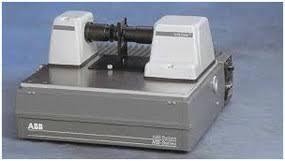 FTIR ABB Bomem MB102 spectrometer, equipped with CsI optics and a DTGS detectorVortex V1 S000, IKA, Staufen, Germany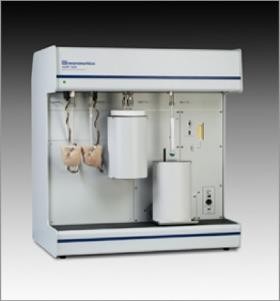 ASAP 2020, Micromeritcs, Germany REAGENTS AND CHEMICALS REQUIREDPotassium bromide, per IR spectroscopy, Sigma Aldrich, USACentrifuge-•Universal 320 Hettich Zentrifugen, Tuttlingen, GermanyDesiccator, 25 LLoading of quercetin into MMNPsREAGENTS AND CHEMICALS REQUIREDEthanol, 98%, TTT d.o.o. Sveta Nedjelja, CroatiaQuercetin-•Lach-•ner, ≥ 99 %, Czechia APPARATUS REQUIRED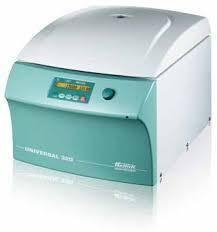 Centrifuge-•Universal 320 Hettich Zentrifugen, Tuttlingen, GermanyDesiccator, 25 L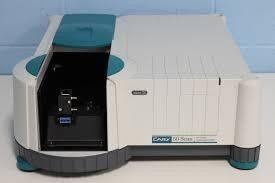 UV-•VIS Cary 50 Spectrophotometer, Agilent Technologies, USAABB Bomem MB102 spectrometer, equipped with CsI optics and a DTGS detectorBarnstead/Lab-•Line Model SHKE Max Q Mini 4450 E-•Class Benchtop High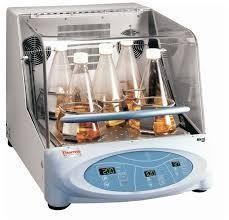 Temperature Incubator Shaker, Connecticut, USAVortex V1 S000, IKA, Staufen, GermanyAnalytical balance, Phoenix Instrument, Garbsen, GermanyTest tubesEppendorf pipettes (10 µL, 100 µL, 1000 µL, 5 mL)Syringe Filter (F2613-•3, PTFE 0,45 µm. 17 mm), Macherey-•Nagel, GermanyRelease of flavonol with and without external magnetic fieldsREAGENTS AND CHEMICALS REQUIREDEthanol, 98%, TTT d.o.o. Sveta Nedjelja, CroatiaPhosphate-•buffered saline tablet, Sigma Aldrich, USADeionized water (Milipore Q water) APPARATUS REQUIREDSpectra/Por Closures for Standard RC Membrane MWCO 8kD 7,5/12mm, Spectra/Por® 6 Standard RC Pre-•wetted Dialysis Tubing   8 MWCO, 1 kD, Flat Widths 8 mm,Thermostat-•BTR-•2000-•ACentrifuge-•Universal 320 Hettich Zentrifugen, Tuttlingen, GermanyDesiccator, 25 LUV-•VIS Cary 50 Spectrophotometer, Agilent Technologies, USAABB Bomem MB102 spectrometer, equipped with CsI optics and a DTGS detectorAnalytical balance, Phoenix Instrument, Garbsen, GermanyScaleVolumetric flaskTest tubesMagnetFunction generator, Iskra, SloveniaWiresErlenmeyer flask, 10 mL, 25 mL, 50 mL, 100 mLSpatulaEppendorf pipettes (10 µL, 100 µL, 1000 µL 5 mL)Syringe Filter (F2613-•3, PTFE 0,45 µm. 17 mm), Macherey-•Nagel, GermanyAPPENDIX.2. Data accompanying graphs and conditionsTable.2 . MMNPs diameter data obtained using Image-•J (Media Cybernetics, USA) Additional information involving histogram (Figure 6):-•	Standard deviation = 17.546-•	Mean = 51.620-•	Lowest Diameter = 27.873-•	Highest Diameter = 117.174Table.3. Experimental conditions under performed MMNPsTable 4. Results for quercetin releaseAPPENDIX.3. ExtensionAfter doing the experiment involving quercetin for my Extended Essay, the project continued with a plan to carry out the above mentioned extension. Other flavonoids including myricetin and fisetin are being used as to see how they compare to quercetin. Since they are more expensive and considered to be more promising in future treatments in the world of healthcare, the experiments will be performed with them multiple times, and the experiment with quercetin will be repeated. As the results obtained showed that the hypothesis stands for 10 Hz, future experiments could and will probably be conducted by examining the release of flavonoids when even higher frequencies are applied.Furthermore, an extension that was performed at the institute once I was writing my Extended Essay is the thermogravimetric analysis. Thermogravimetric analysis (TGA) is a technique which measures the change in mass of polymer as a function of temperature or time under certain and controlled conditions such as atmosphere, temperature and flow. The measuring procedure is usually done in an atmosphere such as N2, He, Ar, air or O2.The TGA analysis  can  be  performed  using  an  isothermal  or  a  non-•isothermal  method.  The  apparatus that records the mass change is called the thermo scale which has a bowl on which the sample is put and which then enters into a small electric oven that contains thermo element which measures the exact temperature. The instrument has to have high precision in measuring weight, temperature and time. Methods are divided into two groups: differential and integral. Non-•isothermal   thermogravimetric   analysis   results   in   a   thermogravimetric   curve   that represents mass change of the sample dependent on time and temperature. This is seen on Figure 14 below and is represented with a red curve. Deriving TGA curve, differential thermogravimetric curve (DTG) is obtained, which represents the speed of mass change of the sample with temperature or time. This is seen on Figure 14 below and is represented witha blue curve. The shape of the curve depends on the conditions of the experiment: speed of heating, shape and mass of the sample, type of gas, which flows through the oven.41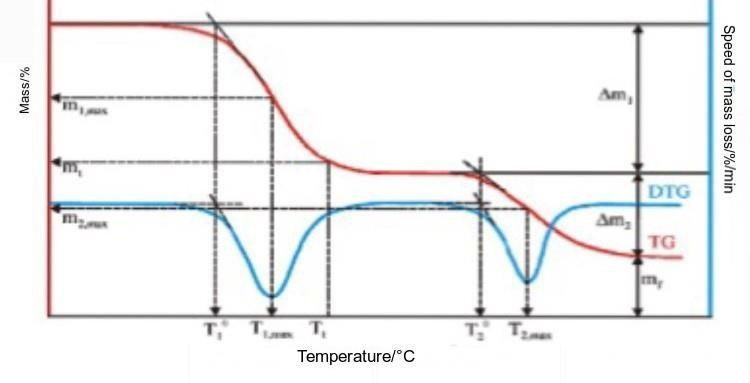 Figure.14:Thermogravimetric analysis41 Notes written during the stay at the Ruder Boskovic Institute (Information given by Suzana Segota and other fellows)Appendix.4.Suzana Šegota, PhDLaboratory for Biocolloids and Surface Chemistry Department of Physical ChemistryRuđer Bošković Institute Bijenička cesta 54Zagreb 10000e-mail: ssegota@irb.hr Zagreb, January 14th, 2019RECOMMENDATION LETTERIt is my pleasure to fill out a letter of support for Sara Dožai, student of the International Baccalaureate® (IB) Diploma Programme (DP) core in Zagreb. I met Sara Dožai in the Summer 2018, when Sara came to the Ruđer Bošković Institute for the purpose of her Extended Essay that is mandatory for all IB students. In the Summer of 2018, more specifically from 18th of June 2018 until 13th of July, Sara began to work at the Ruđer Bošković Institute in Laboratory of Biocolloids and Surface Chemistry. Sara began to work on nanostructure issues and introduced numerous spectroscopic methods for nanocharacterization of materials and surface processes within the project "Protective mechanisms and effects of nano-delivered flavonoids in model cell membranes and neurons (NanoFlavNeuroProtect)". She worked independently and followed directions when needed well. As her supervisor outside of school, I gave her all needed materials to study from and helped her with the research that needed to be done. The experiments in themselves have long methods which were designed with the help of all participants in our laboratory. During her visit, her great interest for surface chemistry as well as the practical experience in work with laboratory equipment enabled her further development and advancement in the field of chemistry, especially in physical chemistry and nanotechnology. She was one of the few students who were able to penetrate deep into the field of colloidal chemistry and techniques used in their research. Finally, Sara has an outstanding gift for team work. So far she has proven to be an extremely dedicated student with excellent understanding and clear vision of her goals. In this short time that she has spent working in our group she managed to do an extraordinary amount of work and obtain many new and interesting results.It is therefore my great pleasure to recommend Sara Dožai as a good candidate for any scholarship, which will give her a valuable opportunity to show her work to the academic world.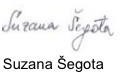 Experiment numberm (Fe3O4)/ mg ± 0.01c (querceti n, saturated solution)/ mol dm-•3       ± 0.00001V(querceti n, saturated solution)/ mL ± 0.1c (querceti n, supernat ant) / mol dm-•3± 0.0001c (querceti n, loaded) / mol dm-•3± 0.00001m (kverc, loaded) / g± 0.0000001Loading efficiency/ %160.020.0240731.50.02320.000870.008282713.75260.460.0240731.50.02200.002040.019421632.12360.440.0208031.50.01750.003300.031417451.98460.240.0208031.50.01790.002900.027609345.83560.520.0214031.50.01980.001600.015232725.17660.780.0197331.50.01830.001400.013328621.93760.570.0197331.50.01900.000800.007330712.10860.140.0214031.50.01780.003600.034273656.98Frequency tableFrequency tableDiameter/nmNumber of MMNPs27.800 -• 36.7994936.800 -• 45.7999645.800 -• 54.7999954.800 -• 63.79910563.800 -• 72.7995872.800 -• 81.7994181.800 -• 90.7992390.800 -• 99.7991799.800 -• 108.7997108.800 -• 117.7995Evacuation phaseEvacuation phaseHeating phaseHeating phaseThe velocity of heating10,0 oC/minVelocity10.0 oC/minTemperature100 oCTemperature110 oCVelocity1333.22 Pa/sTime720 minPressure0.0026664473PaTime60 minf = 10 Hzf = 10 Hzf = 10 Hzf = 0.1 Hzf = 0.1 Hzf = 0.1 Hzf = 1 Hzf = 1 Hzf = 1 Hzf = 0 Hzf = 0 Hzf = 0 Hzt / minc / mol dm-•3 ± 1 10-•11m / mg±1 10-•7m / %c / mol dm-•3 ± 1 10-•11m / mg± 1 10-•7m / %c / mol dm-•3 ± 1 10-•11m / mg± 1 10-•7m / %c / mol dm-•3± 110-•11m / mg± 1 10-•7m / %57.282610-•76.603110-•30.092939.305710-•735.638810-•30.173114.050910-•712.740010-•30.105118.0917 10-•716.403810-•30.45441026.632410-•724.477910-•30.344321.030410-•720.850410-•30.101318.183510-•717.124110-•30.141319.5610 10-•718.556310-•30.51402019.101810-•718.8573 10-•30.265227.459010-•727.632610-•30.134237.560810-•735.518110-•30.293137.9282 10-•736.096810-•30.99993079.989010-•774.9302 10-•31.053936.458810-•737.037710-•30.179936.146610-•735.938610-•30.296539.4894 10-•739.231810-•31.086840175.2227 10-•7164.9057 10-•32.319359.509610-•759.590910-•30.289460.887110-•760.009810-•30.495163.1830 10-•762.505310-•31.73145083.386910-•789.5812 10-•31.259977.601210-•778.692710-•30.382278.200010-•770.904610-•30.585080.7420 10-•781.290610-•32.251860159.9779 10-•7162.8073 10-•32.289867.866710-•773.384310-•30.356478.519610-•778.757610-•30.649898.7235 10-•7101.2550 10-•32.804890200.9367 10-•7207.1976 10-•32.9142118.651910-•7122.5084 10-•30.595092.203110-•794.724310-•30.7816123.151810-•7127.8801 10-•33.5424120251.079110-•7261.7717 10-•33.6817131.876210-•7119.5732 10-•30.5807125.0804 10-•7113.4114 10-•30.9357138.304710-•7125.4020 10-•33.4737180611.718210-•7600.1489 10-•38.4409213.977410-•7199.9937 10-•30.9713153.6413 10-•7144.9783 10-•31.1962153.090310-•7145.0783 10-•34.0188240712.002910-•7645.5788 10-•39.0799251.455610-•7227.9968 10-•31.1073185.2328 10-•7180.5880 10-•31.4900182.477710-•7178.6645 10-•34.9492